MINISTERO DELL’ISTRUZIONE, DELL’UNIVERSITÀ E DELLA RICERCA 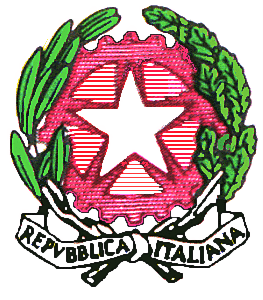 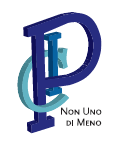 UFFICIO SCOLASTICO REGIONALE PER IL LAZIOISTITUTO COMPRENSIVO “Luigi Pirandello”Cod. Min. RMIC875009 – C.F. 97197350586Via Appennini, 53 -  0690531964   06905186500013 Fonte Nuova (RM)www.istitutopirandello.it   RMIC875009@istruzione.it  PEC  RMIC875009@pec.istruzione.itPROFILO DINAMICO FUNZIONALE (P.D.F.) A.S. 20___/20___Documento redatto da:Data di compilazione ________________________________DESCRIZIONE FUNZIONALE E ANALISI DELLO SVILUPPO POTENZIALE DELL’ALUNNOCOGNOME E NOMEFIRMADocente curricolareDocente curricolareDocente curricolareDocente curricolareDocente di sostegnoEducatore/AssistenteTerapistiGenitori1. ASSE COGNITIVO1. ASSE COGNITIVO1. ASSE COGNITIVOSPECIFICAZIONI RIFERITE ALL’ASSELIVELLO ATTUALECome funziona in riferimento alle singole specificazioniPOSSIBILI SVILUPPISuccessivo livello di sviluppo che il soggetto mostra di possedere o poter avere in modo non generalizzato o non completamente autonomoLivello sviluppo cognitivoStrategieUso integrato di competenze diverse2. ASSE AFFETTIVO RELAZIONALE2. ASSE AFFETTIVO RELAZIONALE2. ASSE AFFETTIVO RELAZIONALESPECIFICAZIONI RIFERITE ALL’ASSELIVELLO ATTUALECome funziona in riferimento alle singole specificazioniPOSSIBILI SVILUPPISuccessivo livello di sviluppo che il soggetto mostra di possedere o poter avere in modo non generalizzato o non completamente autonomoArea del “sé”Rapporto con gli altriMotivazione del rapporto3. ASSE COMUNICAZIONALE3. ASSE COMUNICAZIONALE3. ASSE COMUNICAZIONALESPECIFICAZIONI RIFERITE ALL’ASSELIVELLO ATTUALECome funziona in riferimento alle singole specificazioniPOSSIBILI SVILUPPISuccessivo livello di sviluppo che il soggetto mostra di possedere o poter avere in modo non generalizzato o non completamente autonomoMezzi privilegiatiContenuti prevalentiModalità di interazione4. ASSE LINGUISTICO4. ASSE LINGUISTICO4. ASSE LINGUISTICOSPECIFICAZIONI RIFERITE ALL’ASSELIVELLO ATTUALECome funziona in riferimento alle singole specificazioniPOSSIBILI SVILUPPISuccessivo livello di sviluppo che il soggetto mostra di possedere o poter avere in modo non generalizzato o non completamente autonomoComprensioneProduzioneUso comunicativoUso di linguaggi alternativi e/o integrativi5. ASSE SENSORIALE5. ASSE SENSORIALE5. ASSE SENSORIALESPECIFICAZIONI RIFERITE ALL’ASSELIVELLO ATTUALECome funziona in riferimento alle singole specificazioniPOSSIBILI SVILUPPISuccessivo livello di sviluppo che il soggetto mostra di possedere o poter avere in modo non generalizzato o non completamente autonomoFunzionalità visivaFunzionalità uditiva6. ASSE MOTORIO-PRASSICO6. ASSE MOTORIO-PRASSICO6. ASSE MOTORIO-PRASSICOSPECIFICAZIONI RIFERITE ALL’ASSELIVELLO ATTUALECome funziona in riferimento alle singole specificazioniPOSSIBILI SVILUPPISuccessivo livello di sviluppo che il soggetto mostra di possedere o poter avere in modo non generalizzato o non completamente autonomoMotricità globaleMotricità finePrassie semplici e complesse7. ASSE NEUROPSICOLOGICO7. ASSE NEUROPSICOLOGICO7. ASSE NEUROPSICOLOGICOSPECIFICAZIONI RIFERITE ALL’ASSELIVELLO ATTUALECome funziona in riferimento alle singole specificazioniPOSSIBILI SVILUPPISuccessivo livello di sviluppo che il soggetto mostra di possedere o poter avere in modo non generalizzato o non completamente autonomoCapacità mnesicheCapacità attentiveOrganizzazione spazio-temporale8. ASSE DELL’AUTONOMIA8. ASSE DELL’AUTONOMIA8. ASSE DELL’AUTONOMIASPECIFICAZIONI RIFERITE ALL’ASSELIVELLO ATTUALECome funziona in riferimento alle singole specificazioniPOSSIBILI SVILUPPISuccessivo livello di sviluppo che il soggetto mostra di possedere o poter avere in modo non generalizzato o non completamente autonomoAutonomia personaleAutonomia sociale9. ASSE DELL’APPRENDIMENTO9. ASSE DELL’APPRENDIMENTO9. ASSE DELL’APPRENDIMENTOSPECIFICAZIONI RIFERITE ALL’ASSELIVELLO ATTUALECome funziona in riferimento alle singole specificazioniPOSSIBILI SVILUPPISuccessivo livello di sviluppo che il soggetto mostra di possedere o poter avere in modo non generalizzato o non completamente autonomoGioco e grafismo (in età prescolare)Lettura e scrittura (in età scolare)Uso spontaneo (delle competenze acquisite)Apprendimenti curriculari